РОЗПОРЯДЖЕННЯ МІСЬКОГО ГОЛОВИм. Сумивід  18.12.2018 № 458-РЗ метою забезпечення технічного захисту інформації згідно з вимогами нормативно-правових актів з питань технічного захисту інформації та з метою створення комплексної системи захисту інформації в інформаційно-телекомунікаційній системі виконавчого комітету Сумської міської ради (КСЗІ ІТС_ВК_СМР), відповідно до ст. 8 Закону України «Про захист інформації в інформаційно-телекомунікаційних системах» та п. 16 Правил забезпечення захисту інформації в інформаційних, телекомунікаційних та інформаційно-телекомунікаційних системах, затверджених постановою Кабінету Міністрів України від 29.03.2006 № 373, а також відповідно до вимог НД ТЗІ 3.7-003-05 «Порядок проведення робіт зі створення комплексної системи захисту інформації в інформаційно-телекомунікаційній системі» затвердженого наказом Департаменту спеціальних телекомунікаційних систем та захисту інформації Служби безпеки України від 08.11.2005 № 125, керуючись пунктом 20 частини четвертої статті 42 Закону України «Про місцеве самоврядування в Україні»: Провести роботу щодо створення комплексної системи захисту інформації в інформаційно-телекомунікаційній системі виконавчого комітету Сумської міської ради.	2. Відділу організаційно-кадрової роботи спільно з відділом інформаційних технологій та комп′ютерного забезпечення підготувати проект рішення Сумської міської ради про утворення у складі відділу інформаційних технологій та комп′ютерного забезпечення служби захисту інформації.Службі захисту інформації забезпечити організацію та координацію робіт з проектування та створення комплексної системи захисту інформації інформаційно-телекомунікаційної системи виконавчого комітету Сумської міської ради.Організацію виконання даного розпорядження покласти на заступника міського голови, керуючого справами виконавчого комітету Пака С.Я.Міський голова								О.М. ЛисенкоБєломар 701570Розіслати: Паку С.Я., Антоненку А.Г., Бєломару В.В.Начальник відділу інформаційнихтехнологій та комп’ютерногозабезпечення Сумської міської ради					В.В. БєломарНачальник відділу протокольної роботи та контролюСумської міської ради							Л.В. МошаНачальник правового управлінняСумської міської ради							О.В. ЧайченкоСекретар Сумської міської ради						А.В. БарановЗаступник міського голови, керуючий справами виконавчого комітетуСумської міської ради							С.Я. Пак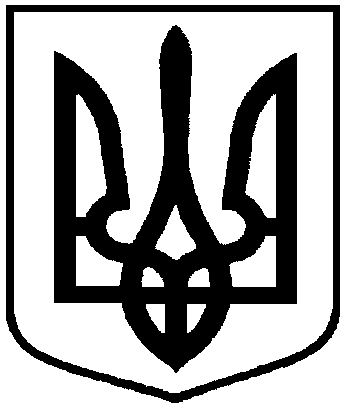 Про створення комплексної системи захисту інформації інформаційно-телекомунікаційної системи виконавчого комітету Сумської міської ради 